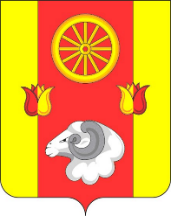 АдминистрацияРемонтненского сельского поселения ПОСТАНОВЛЕНИЕ12.04.2024                                                  с. Ремонтное                                                       № 64                                               Об утверждении Плана мероприятий по росту доходногопотенциала Ремонтненского сельского поселения Ремонтненского района и оптимизации расходов бюджета Ремонтненского сельского поселенияРемонтненского района, предусматривающего, в том числе мероприятия по повышению эффективности расходов на содержание бюджетной сети, и его реализации в году предоставления дотации до 2030 годаВ целях исполнения обязательств, установленных подпунктами 2.1.1 и 2.1.2 пункта 2.1 Соглашения от 29.12.2023 № 32/10д о мерах по социально-экономическому развитию и оздоровлению муниципальных финансов Ремонтненского сельского поселения Ремонтненского района, заключенного между Администрацией Ремонтненского сельского поселения Ремонтненского района и министерством финансов Ростовской области,              ПОСТАНОВЛЯЮ:          1.Утвердить План мероприятий по росту доходного потенциала Ремонтненского                                 сельского поселения и оптимизации расходов бюджета Ремонтненского сельского поселения Ремонтненского района предусматривающего, в том числе мероприятия по повышению эффективности расходов на содержание бюджетной сети, и его реализации в году предоставления дотации до 2030 года согласно приложению 1 к настоящему постановлению.2. Органу местного самоуправления Ремонтненского сельского поселения не устанавливать новых расходных обязательств, не связанных с решением вопросов, отнесенных Конституцией Российской Федерации, федеральными и областными законами к полномочиям органов местного самоуправления.3. Установить запрет на увеличение численности муниципальных служащих Администрации Ремонтненского сельского поселения.4. Обеспечить включение средств на реализацию новых инвестиционных проектов в бюджет Ремонтненского сельского поселения Ремонтненского района только при формировании проекта решения Собрания депутатов Ремонтненского сельского поселения о бюджете Ремонтненского сельского поселения Ремонтненского района на очередной финансовый год и на плановый период. Рассмотрение возможности включения в бюджет Ремонтненского сельского поселения Ремонтненского района средств на новые инвестиционные проекты в процессе его исполнения осуществлять только в части инвестиционных проектов, связанных с реализацией Указа Президента Российской Федерации от 21.07.2020 № 474 «О национальных целях Российской Федерации на период до 2030 года».5. Администрации Ремонтненского сельского поселения обеспечить соблюдение установленного Правительством Ростовской области норматива формирования расходов на содержание органов местного самоуправления муниципальных образований Ростовской области.6. Администрации Ремонтненского сельского поселения представлять в Финансовый отдел Администрации Ремонтненского района ежеквартально, до 10-го числа месяца, следующего за отчетным кварталом отчет об исполнении Плана мероприятий по росту доходного потенциала Ремонтненского сельского поселения и оптимизации расходов бюджета Ремонтненского сельского поселения Ремонтненского района предусматривающего, в том числе мероприятия по повышению эффективности расходов на содержание бюджетной сети, и его реализации в году предоставления дотации до 2030 года по форме согласно приложению № 2 к настоящему постановлению.7. Признать утратившими силу постановления Администрации Ремонтненского                                 сельского поселения по Перечню согласно приложению № 3.8. Настоящее постановление вступает в силу со дня его официального обнародования.9. Контроль за выполнением постановления оставляю за собой. Глава АдминистрацииРемонтненского сельского поселения           	                                             А.Я. ЯковенкоПостановление вносит:сектор экономики и финансовПриложение №1к постановлениюАдминистрации Ремонтненского                                 сельского поселенияот 12.04.2024 № 64ПЛАНмероприятий по росту доходного потенциала Ремонтненского сельского поселения и оптимизации расходов бюджета Ремонтненского сельского поселения Ремонтненского района, предусматривающего, в том числе мероприятия по повышению эффективности расходов на содержание бюджетной сети, и его реализации в году предоставления дотации до 2030 года Примечание.Список используемых сокращений:Х – данные ячейки не заполняются.* Финансовая оценка (бюджетный эффект) рассчитывается:по I разделу – как планируемое увеличение поступлений в бюджет Ремонтненского сельского поселения Ремонтненского района в соответствующем году по итогам проведения мероприятия;по II разделу – как планируемая оптимизация расходов бюджета Ремонтненского сельского поселения Ремонтненского района в соответствующем году по итогам проведения мероприятия; по III разделу – как планируемая оптимизация средств бюджета Ремонтненского сельского поселения Ремонтненского района в соответствующем году по итогам проведения мероприятия. ** Запланировать финансовую оценку (бюджетный эффект) не представляется возможным. Финансовая оценка (бюджетный эффект) будет определена по итогам проведения мероприятия и отражена в отчете. Приложение № 2к постановлениюАдминистрации Ремонтненского                                сельского поселенияот 12.04.2024 №64ОТЧЕТоб исполнении Плана мероприятий по росту доходного потенциала Ремонтненского сельского поселения и оптимизации расходов бюджета Ремонтненского сельского поселения Ремонтненского района, предусматривающего, в том числе мероприятия по повышению эффективности расходов на содержание бюджетной сети, и его реализации в году предоставления дотации до 2030 года * Заполняется в соответствии с приложением № 1.** Указываются правовые, финансовые, организационные и иные инструменты, используемые для эффективного выполнения мероприятия.*** Заполняется в случае неисполнения плановых значений финансовой оценки (бюджетного эффекта).                                                                                                   Приложение № 3                                                                                                    к постановлению                                                                                                   АдминистрацииРемонтненского сельского поселения                                                                                                                                                                                     от 12.04.2024 № 64             ПЕРЕЧЕНЬпостановлений Администрации Ремонтненского сельского поселения Ремонтненского района, признанных утратившими силу1. Постановление Администрации Ремонтненского сельского поселения Ремонтненского района от 05.10.2018 № 137 ««Об утверждении Плана мероприятий по росту доходного потенциала Ремонтненского сельского поселения, оптимизации расходов бюджета Ремонтненского сельского поселения Ремонтненского района и сокращению муниципального долга Ремонтненского сельского поселения до 2024 года».2. Постановление Администрации Ремонтненского сельского поселения Ремонтненского района от 08.08.2019 № 127 «О внесении изменений в постановление Администрации Ремонтненского сельского поселения Ремонтненского района от 05.10.2018 № 137».3. Постановление Администрации Ремонтненского сельского поселения Ремонтненского района от 24.09.2020 № 102 «О внесении изменений в постановление Администрации Ремонтненского сельского поселения Ремонтненского района от 05.10.2018 № 137».4. Постановление Администрации Ремонтненского сельского поселения Ремонтненского района от 25.10.2021 № 163 «О внесении изменений в постановление Администрации Ремонтненского сельского поселения Ремонтненского района от 05.10.2018   № 137».5. Постановление Администрации Ремонтненского сельского поселения Ремонтненского района от 05.05.2022 № 70 «О внесении изменений в постановление Администрации Ремонтненского сельского поселения Ремонтненского района от 05.10.2018   № 137».№п/пНаименование мероприятияОтветственный исполнительСрок исполненияФинансовая оценка (бюджетный эффект) (тыс. рублей) *Финансовая оценка (бюджетный эффект) (тыс. рублей) *Финансовая оценка (бюджетный эффект) (тыс. рублей) *Финансовая оценка (бюджетный эффект) (тыс. рублей) *Финансовая оценка (бюджетный эффект) (тыс. рублей) *Финансовая оценка (бюджетный эффект) (тыс. рублей) *Финансовая оценка (бюджетный эффект) (тыс. рублей) *№п/пНаименование мероприятияОтветственный исполнительСрок исполнения2024 год2025 год2026 год2027 год2028 год2029 год2030 год1234567891011I. Направления по росту доходов бюджета Ремонтненского сельского поселения Ремонтненского районаI. Направления по росту доходов бюджета Ремонтненского сельского поселения Ремонтненского районаI. Направления по росту доходов бюджета Ремонтненского сельского поселения Ремонтненского районаI. Направления по росту доходов бюджета Ремонтненского сельского поселения Ремонтненского районаI. Направления по росту доходов бюджета Ремонтненского сельского поселения Ремонтненского районаI. Направления по росту доходов бюджета Ремонтненского сельского поселения Ремонтненского районаI. Направления по росту доходов бюджета Ремонтненского сельского поселения Ремонтненского районаI. Направления по росту доходов бюджета Ремонтненского сельского поселения Ремонтненского районаI. Направления по росту доходов бюджета Ремонтненского сельского поселения Ремонтненского районаI. Направления по росту доходов бюджета Ремонтненского сельского поселения Ремонтненского районаI. Направления по росту доходов бюджета Ремонтненского сельского поселения Ремонтненского районаВсего по разделу IВсего по разделу IВсего по разделу I1.Мероприятия по расширению налогооблагаемой базы бюджета Ремонтненского сельского поселения Ремонтненского районаМероприятия по расширению налогооблагаемой базы бюджета Ремонтненского сельского поселения Ремонтненского районаМероприятия по расширению налогооблагаемой базы бюджета Ремонтненского сельского поселения Ремонтненского районаМероприятия по расширению налогооблагаемой базы бюджета Ремонтненского сельского поселения Ремонтненского районаМероприятия по расширению налогооблагаемой базы бюджета Ремонтненского сельского поселения Ремонтненского районаМероприятия по расширению налогооблагаемой базы бюджета Ремонтненского сельского поселения Ремонтненского районаМероприятия по расширению налогооблагаемой базы бюджета Ремонтненского сельского поселения Ремонтненского районаМероприятия по расширению налогооблагаемой базы бюджета Ремонтненского сельского поселения Ремонтненского районаМероприятия по расширению налогооблагаемой базы бюджета Ремонтненского сельского поселения Ремонтненского районаМероприятия по расширению налогооблагаемой базы бюджета Ремонтненского сельского поселения Ремонтненского района1.1.Повышение эффективности использования имущества 
(в том числе земельных участков), находящегося 
в государственной 
и муниципальной собственности Администрация Ремонтненского                                 сельского поселенияежегодно**************1.2.Актуализация налогооблагаемой базы, в том числе вовлечение в налоговый оборот объектов недвижимости, включая земельные участкиАдминистрация Ремонтненского                                 сельского поселенияежегодно**************1.3.Проведение мероприятий, направленных на обеспечение налогообложения ранее учтенных объектов недвижимости, предусмотренных Федеральным законом от 13.07.2015 № 218-ФЗ «О государственной регистрации недвижимости»:- реализация положений статьи 69 «Признание ранее возникших прав, прав, возникших в силу закона. Ранее учтенные объекты недвижимости»;- реализация положений статьи 69.1 «Выявление правообладателей ранее учтенных объектов недвижимости»Администрация Ремонтненского                                 сельского поселенияна постоянной основе**************2.Повышение собираемости доходов, поступающих в бюджет сельского поселения и сокращение задолженностиПовышение собираемости доходов, поступающих в бюджет сельского поселения и сокращение задолженностиПовышение собираемости доходов, поступающих в бюджет сельского поселения и сокращение задолженностиПовышение собираемости доходов, поступающих в бюджет сельского поселения и сокращение задолженностиПовышение собираемости доходов, поступающих в бюджет сельского поселения и сокращение задолженностиПовышение собираемости доходов, поступающих в бюджет сельского поселения и сокращение задолженностиПовышение собираемости доходов, поступающих в бюджет сельского поселения и сокращение задолженностиПовышение собираемости доходов, поступающих в бюджет сельского поселения и сокращение задолженностиПовышение собираемости доходов, поступающих в бюджет сельского поселения и сокращение задолженностиПовышение собираемости доходов, поступающих в бюджет сельского поселения и сокращение задолженности2.1.Снижение дебиторской задолженности по доходам, поступающим в бюджет Ремонтненского                                 сельского поселения Ремонтненского района за счет повышения эффективности работы Координационного совета при Администрации Ремонтненского                                 сельского поселения по вопросам собираемости налогов и других обязательных платежей в бюджет и внебюджетные фонды  Администрация Ремонтненского                                 сельского поселенияежегодно********II. Направления по оптимизации расходов бюджета Ремонтненского сельского поселения Ремонтненского районаII. Направления по оптимизации расходов бюджета Ремонтненского сельского поселения Ремонтненского районаII. Направления по оптимизации расходов бюджета Ремонтненского сельского поселения Ремонтненского районаII. Направления по оптимизации расходов бюджета Ремонтненского сельского поселения Ремонтненского районаII. Направления по оптимизации расходов бюджета Ремонтненского сельского поселения Ремонтненского районаII. Направления по оптимизации расходов бюджета Ремонтненского сельского поселения Ремонтненского районаII. Направления по оптимизации расходов бюджета Ремонтненского сельского поселения Ремонтненского районаII. Направления по оптимизации расходов бюджета Ремонтненского сельского поселения Ремонтненского районаII. Направления по оптимизации расходов бюджета Ремонтненского сельского поселения Ремонтненского районаII. Направления по оптимизации расходов бюджета Ремонтненского сельского поселения Ремонтненского районаII. Направления по оптимизации расходов бюджета Ремонтненского сельского поселения Ремонтненского районаВсего по разделу IIВсего по разделу IIВсего по разделу II1.Оптимизация расходов на муниципальное управлениеОптимизация расходов на муниципальное управлениеОптимизация расходов на муниципальное управлениеОптимизация расходов на муниципальное управлениеОптимизация расходов на муниципальное управлениеОптимизация расходов на муниципальное управлениеОптимизация расходов на муниципальное управлениеОптимизация расходов на муниципальное управлениеОптимизация расходов на муниципальное управлениеОптимизация расходов на муниципальное управление1.1.Инвентаризация расходных обязательств Ремонтненского                                 сельского поселения с целью установления расходных обязательств, не связанных 
с решением вопросов, отнесенных Конституцией Российской Федерации, 
федеральными и областными законами к полномочиям органов местного самоуправления Администрация Ремонтненского                                 сельского поселенияпостоянноХХХХХХХ1.2.Подготовка проектов нормативных правовых актов органов местного самоуправления Ремонтненского                                 сельского поселения об отмене расходных обязательств, не связанных с решением вопросов, отнесенных Конституцией Российской Федерации, федеральными и областными законами 
к полномочиям органов местного самоуправленияАдминистрация Ремонтненского                                 сельского поселенияпри необходимостиХХХХХХХ2.Оптимизация расходов на содержание бюджетной сети, а также численности работников бюджетной сферыОптимизация расходов на содержание бюджетной сети, а также численности работников бюджетной сферыОптимизация расходов на содержание бюджетной сети, а также численности работников бюджетной сферыОптимизация расходов на содержание бюджетной сети, а также численности работников бюджетной сферыОптимизация расходов на содержание бюджетной сети, а также численности работников бюджетной сферыОптимизация расходов на содержание бюджетной сети, а также численности работников бюджетной сферыОптимизация расходов на содержание бюджетной сети, а также численности работников бюджетной сферыОптимизация расходов на содержание бюджетной сети, а также численности работников бюджетной сферыОптимизация расходов на содержание бюджетной сети, а также численности работников бюджетной сферыОптимизация расходов на содержание бюджетной сети, а также численности работников бюджетной сферы2.1.Анализ штатных расписаний муниципальных учреждений Ремонтненского                                 сельского поселения, в том числе принятие мер по сокращению штатной численности Главные распорядители средств местного бюджетаежегодно**************2.2.Проведение инвентаризации движимого и недвижимого имущества подведомственных учреждений с последующим исключением содержания имущества, не используемого учреждением для выполнения муниципального задания Администрация Ремонтненского                                 сельского поселенияежегодно**************3.Совершенствование системы закупок для муниципальных нуждСовершенствование системы закупок для муниципальных нуждСовершенствование системы закупок для муниципальных нуждСовершенствование системы закупок для муниципальных нуждСовершенствование системы закупок для муниципальных нуждСовершенствование системы закупок для муниципальных нуждСовершенствование системы закупок для муниципальных нуждСовершенствование системы закупок для муниципальных нуждСовершенствование системы закупок для муниципальных нуждСовершенствование системы закупок для муниципальных нужд3.1.Использование главными распорядителями средств  бюджета района и их подведомственными учреждениями совместных конкурсов и аукционов на закупку идентичных товаров, работ, услуг в соответствии со статьей 25 Федерального закона от 05.04.2013 
№ 44-ФЗ «О контрактной системе в сфере закупок товаров, работ, услуг 
для обеспечения государственных и муниципальных нужд» в целях сокращения расходов на закупки для муниципальных нужд, а также ограничения доступа недобросовестных поставщиков к крупным лотам Администрация Ремонтненского                                 сельского поселенияежегодно**************3.2.Использование возможностей регионального портала закупок малого объема для осуществления закупок малого объема в прозрачной и конкурентной среде, обеспечивающей возможность достижений экономии от таких закупокАдминистрация Ремонтненского                                 сельского поселенияежегодно**************3.3.Осуществление полномочий по контролю в сфере закупок, закрепленных за финансовыми органами законодательством Российской Федерации о контрактной системе в сфере закупокАдминистрация Ремонтненского                                 сельского поселенияI квартал   2024 года**ХХХХХХ4.Оптимизация инвестиционных расходов и дебиторской задолженностиОптимизация инвестиционных расходов и дебиторской задолженностиОптимизация инвестиционных расходов и дебиторской задолженностиОптимизация инвестиционных расходов и дебиторской задолженностиОптимизация инвестиционных расходов и дебиторской задолженностиОптимизация инвестиционных расходов и дебиторской задолженностиОптимизация инвестиционных расходов и дебиторской задолженностиОптимизация инвестиционных расходов и дебиторской задолженностиОптимизация инвестиционных расходов и дебиторской задолженностиОптимизация инвестиционных расходов и дебиторской задолженности4.1.Анализ причин возникновения и принятия плана сокращения дебиторской задолженностиАдминистрация Ремонтненского                                 сельского поселенияежегодноХХХХХХХ4.2.Сокращение случаев авансирования капитальных расходов Администрация Ремонтненского                                 сельского поселенияна постоянной основеХХХХХХХ5.Система внутреннего муниципального финансового контроляСистема внутреннего муниципального финансового контроляСистема внутреннего муниципального финансового контроляСистема внутреннего муниципального финансового контроляСистема внутреннего муниципального финансового контроляСистема внутреннего муниципального финансового контроляСистема внутреннего муниципального финансового контроляСистема внутреннего муниципального финансового контроляСистема внутреннего муниципального финансового контроляСистема внутреннего муниципального финансового контроля5.1.Осуществление внутреннего муниципального финансового контроля с целью своевременного выявления и пресечения нарушений в сфере бюджетного законодательства Российской Федерации, законодательства Российской Федерации о контрактной системе в сфере закупок, недопущение и пресечение их в дальнейшем, а также возмещение ущерба, причиненного бюджету Ремонтненского                                 сельского поселения Ремонтненского района, оплата административных штрафов Администрация Ремонтненского                                 сельского поселенияежегодно**************Итого по Плану ********№ п/п*Наименование мероприятия*Ответственный исполнитель*Срок исполненияСрок исполненияФинансовая оценка (бюджетный эффект),(тыс. рублей) *Финансовая оценка (бюджетный эффект), предусмотреннаяв решении о бюджете на отчетную дату(тыс. рублей)Полученный финансовый (бюджетный) эффект, (тыс. рублей)Полученный результат**Примечание***№ п/п*Наименование мероприятия*Ответственный исполнитель*план*фактФинансовая оценка (бюджетный эффект),(тыс. рублей) *Финансовая оценка (бюджетный эффект), предусмотреннаяв решении о бюджете на отчетную дату(тыс. рублей)Полученный финансовый (бюджетный) эффект, (тыс. рублей)Полученный результат**Примечание***12345678910